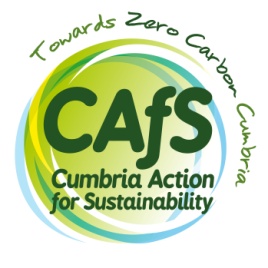 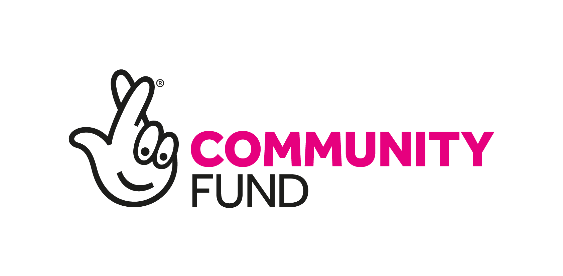 This application form is designed to be completed in Microsoft Word. The document is unprotected, allowing you to add rows to tables if necessary. Please use font size 11 and do not alter the formatting of the document in other ways.Please use this application form - do not send a separate CV as these will not be considered.Closing date for return of applications is 9am on Tuesday 5 January 2021. Candidates shortlisted for interview will be informed by 5pm on Wednesday 6 January 2021. Interviews will be held via Zoom on Wednesday 13 January 2021.EDUCATION & QUALIFICATIONSGive details of secondary schools, universities or other educational establishments attended, along with any educational certificates, professional or other qualifications and training, with the standard obtained.If necessary, please add additional rows to the table above to enable you to add details of other establishments or qualifications.OTHER RELEVANT TRAININGGive details of any other education/training undertaken that you feel is relevant to your application.If necessary, please add additional rows to the table above to enable you to add details of other relevant training.PARTICULARS OF ALL EMPLOYMENTThese should be in date order, starting with most recent employer and there should be no gaps unaccounted for. Please include unpaid work if relevant.If necessary, please add additional rows to the table above to enable you to add details of other employers.ADDITIONAL INFORMATIONREFEREESGive the name, occupations, postal addresses and telephone or email details of two responsible persons to whom you are not related and to whom reference can be made. One referee must be your present or most recent employer. Note: References will only be taken up on shortlisted candidates and will be requested before interviews, unless you indicate otherwise below. Can we contact your current employer prior to interview?	       YES/NOCanvassing directly or indirectly shall disqualify the candidate concerned.All information contained in this form will be treated as STRICTLY CONFIDENTIAL.Due to the expected number of applicants, only candidates being invited for interview will be contacted following the shortlisting process.I declare that the information contained in this form is to the best of my knowledge correct.Date: 						Name: Please mark your email with the role you are applying for.  Completed applications to be sent to office@cafs.org.uk. SURNAME SURNAME FULL FORENAMESHome Address: Home Address: Home Address: Address for communications (if different): Address for communications (if different): Address for communications (if different): Tel. numbers: Home:Work: Work: Mobile:Email: Email: Are you a licensed car driver? Are you a licensed car driver? Are you a licensed car driver? Do you have access to a car for work? Do you have access to a car for work? Do you have access to a car for work? If no, please outline (in under 50 words) how you plan to travel independently throughout rural Cumbria.If no, please outline (in under 50 words) how you plan to travel independently throughout rural Cumbria.If no, please outline (in under 50 words) how you plan to travel independently throughout rural Cumbria.What notice are you required to give your present employer?What notice are you required to give your present employer?What notice are you required to give your present employer?How did you hear about this job?How did you hear about this job?How did you hear about this job?Name of EstablishmentLevelSubjectGradeDateSubjectOrganisationLevelDateName & full address of employerStart dateEnd datePosition held & duties undertakenSalary/ GradeTo assist us in our selection of a suitable candidate, please outline the skills and abilities you can bring to this job including any special qualities that you feel might differentiate you from other candidates. Guidance note: When filling in this section, please identify how your experience and abilities relate to the skills and attributes listed in the person specification. Please submit no more than 2 x A4 pages of typed information at in Arial font, size 11.Give details of any other information, which you consider relevant to your application. (Up to 1 x A4 page using Arial font, size 11)1.2.Relationship:Relationship: Current employer? Current employer? 